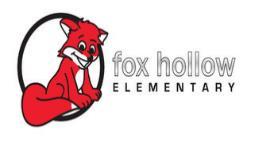 Fox Hollow PTA Meeting MinutesDate: February 4, 2019Location: Fox Hollow Faculty LoungeStart Time: 8:36 AMEnd Time: 9:45 AMCalled to Order: Becky NielsonMinutes: Natalie BarkerFinancial Report: Niki GeorgeAttendance: Becky Nielson, Natalie Barker, Emilia Fuller, Niki George, Brynn Homer, Kristina Leikam, Kelsy Hickenlooper, Susannah Holden, Kathy FordDARE Program Update: Still waiting to talk to West Jordan police chief.  Spirit Wear Update: Still waiting for them.  Will sell at parent teacher conferences for C & D tracks.Spirit Night: Tomorrow night (2/05) at Café Zupas. Need to post to Facebook.Website: Still working on setting up. Goal to have it completed by Books & Breakfast (March 14)Ascent Crosswalk: Child was hit recently in front of Ascent Academy.  The city is planning on putting lights up by crosswalk and possibly a median.Principal’s Pantry: Total earned from change wars was about $1,200.  The demographics for our school have changed.  Many don’t know about the free/reduced meals – it is completely anonymous.  New larger clothing items are needed at the schools.  Donations can be made on the Jordan Education Foundation website. Discussed having items to donate anonymously on the website with SignUpGenius.Book Fair: Amanda Zornes will be doing the Usborne book fair this time. Discussed having a basket or cubby for each teacher to pick out some books for students to purchase. Becky will be ordering the kindergartener’s books.  ACTION: Emilia will talk to Amanda to see if she would like to do a teacher or student preview as well as what help is needed.PTC Staff Dinners:  Kristina has it covered.Junior Achievement: ACTION: Becky will reach out to Zions Bank for volunteers.Great Artist: Discussed whether we need to have the program since we have a great art teacher at the school. Possibly look at doing choir or something else next year.Discussed ideas of having a variety of representation from different tracks on the board and ways to get others involved.Next meeting: March 4th @ 8:30 amMeeting adjourned.President’s Signature: ____________________________________________________Secretary’s Signature: ____________________________________________________